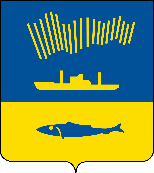 АДМИНИСТРАЦИЯ ГОРОДА МУРМАНСКАП О С Т А Н О В Л Е Н И Е                                                                                                                       №         В соответствии с Федеральным законом от 06.10.2003 № 131-ФЗ «Об общих принципах организации местного самоуправления в Российской Федерации», Уставом муниципального образования город Мурманск, решениями Совета депутатов города Мурманска от 04.02.2010 № 15-198 «Об утверждении Порядка принятия решений об установлении тарифов на услуги, предоставляемые муниципальными предприятиями и учреждениями, и работы, выполняемые муниципальными предприятиями и учреждениями», от 03.03.2010 № 16-209 «Об утверждении перечня услуг, предоставляемых муниципальными предприятиями и учреждениями, и работ, выполняемых муниципальными предприятиями и учреждениями, тарифы на которые устанавливаются постановлением администрации города Мурманска», на основании протокола заседания тарифной комиссии администрации города Мурманска от 26.10.2021 № 2 п о с т а н о в л я ю: 1. Установить предельные тарифы на услуги спортивной направленности, оказываемые за пределами программ спортивной подготовки, определяющих статус учреждения, согласно приложению к настоящему постановлению.2. Установить срок действия предельных тарифов на услуги спортивной направленности, оказываемые за пределами программ спортивной подготовки, определяющих статус учреждения, указанных в пунктах 1 настоящего постановления, с 01.12.2021 по 31.08.2022.3. Отделу информационно-технического обеспечения и защиты информации администрации города Мурманска (Кузьмин А.Н.) разместить настоящее постановление с приложением на официальном сайте администрации города Мурманска в сети Интернет.4. Редакции газеты «Вечерний Мурманск» (Хабаров В.А.) опубликовать настоящее постановление с приложением.5. Контроль за выполнением настоящего постановления возложить на заместителя главы администрации города Мурманска Левченко Л.М.Временно исполняющий полномочияглавы администрации города Мурманска                                       В.А. ДоцникПриложение к постановлению администрациигорода Мурманскаот _________ № ______Предельные тарифы на услуги спортивной направленности, оказываемые за пределами программ спортивной подготовки,определяющих статус учреждения_____________________Наименование услугиЕдиница измеренияПредельный тариф(рублей)Предельные тарифы на услуги спортивной направленности, оказываемые за пределами программ спортивной подготовки, определяющих статус учреждения:- «хоккей»одно занятие600- «фигурное катание на коньках»одно занятие600- «горнолыжный спорт»одно занятие500